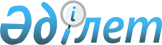 Қалалық мәслихаттың 2015 жылғы 23 желтоқсандағы № 46/352 "2016-2018 жылдарға арналған қалалық бюджет туралы" шешіміне өзгерістер мен толықтырулар енгізу туралы
					
			Мерзімі біткен
			
			
		
					Қарағанды облысы Балқаш қалалық мәслихатының 2016 жылғы 4 мамырдағы № 2/20 шешімі. Қарағанды облысының Әділет департаментінде 2016 жылғы 19 мамырда № 3793 болып тіркелді. Қабылданған мерзімінің өтуіне байланысты өзінің қолданылуын тоқтатады      Қазақстан Республикасының 2008 жылғы 4 желтоқсандағы Бюджет кодексіне, Қазақстан Республикасының 2001 жылғы 23 қаңтардағы "Қазақстан Республикасындағы жергілікті мемлекеттік басқару және өзін-өзі басқару туралы" Заңына сәйкес қалалық мәслихат ШЕШТІ: 

      1. Қалалық мәслихаттың 2015 жылғы 23 желтоқсандағы № 46/352 "2016-2018 жылдарға арналған қалалық бюджет туралы" (Нормативтік құқықтық актілерді мемлекеттік тіркеу тізілімінде № 3610 болып тіркелген, 2016 жылдың 19 қаңтарында "Әділет" ақпараттық-құқықтық жүйесінде, 2016 жылғы 20 қаңтардағы № 5 (12398) "Балқаш өңірі", 2016 жылғы 20 қаңтардағы № 5-6 (1470) "Северное Прибалхашье" газеттерінде жарияланған) шешіміне келесі өзгерістер мен толықтырулар енгізілсін:

      1) 1 тармағы жаңа редакцияда мазмұндалсын:

      "1. Осы шешімге қоса тіркелген 1, 2 және 3 қосымшаларға сәйкес 2016-2018 жылдарға арналған қалалық бюджет бекітілсін, оның ішінде 2016 жылға келесі көлемдерде: 

      1) кірістер – 6 100 460 мың теңге, оның ішінде:

      салықтық түсімдер – 3 887 238 мың теңге;

      салықтық емес түсімдер – 36 639 мың теңге;

      негізгі капиталды сатудан түсетін түсімдер – 51 005 мың теңге;

      трансферттер түсімі – 2 125 578 мың теңге;

      2) шығындар – 6 122 740 мың теңге;

      3) таза бюджеттік кредиттеу – 0 мың теңге:

      бюджеттік кредиттер – 0 мың теңге; 

      бюджеттік кредиттерді өтеу – 0 мың теңге;

      4) қаржы активтерімен операциялар бойынша сальдо – алу 1000 мың теңге, оның ішінде:

      қаржы активтерін сатып алу – 0 мың теңге;

      мемлекеттің қаржы активтерін сатудан түсетін түсімдер – 1000 мың теңге;

      5) бюджет тапшылығы (профициті) – алу 21 280 мың теңге;

      6) бюджет тапшылығын қаржыландыру (профицитін пайдалану) – 21 280 мың теңге:

      қарыздар түсімі – 0 мың теңге;

      қарыздарды өтеу – 0 мың теңге;

      бюджет қаражатының пайдаланылатын қалдықтары – 21 280 мың теңге.";

      2) келесі мазмұндағы 14-1 тармағымен толықтырылсын:

      "14-1. 2016 жылға арналған қалалық бюджет түсімдерінің құрамында жергілікті бюджеттердің шығыстарын өтеуді және өңірлердің экономикалық тұрақтылығын қамтамасыз етуге 549 869 мың теңге сомасында ағымдағы нысаналы трансферттер көзделгені ескерілсін.";

      3) келесі мазмұндағы 14-2 тармағымен толықтырылсын:

      "14-2. 2016 жылға арналған қалалық бюджет түсімдерінің құрамында автомобиль жолдарын ағымдағы жөндеуге 10 000 мың теңге сомасында ағымдағы нысаналы трансферттер көзделгені ескерілсін.";

      4) келесі мазмұндағы 14-3 тармағымен толықтырылсын:

      "14-3. 2016 жылға арналған қалалық бюджет түсімдерінің құрамында тұрғын үй-коммуналдық шаруашылығына 500 мың теңге сомасында ағымдағы нысаналы трансферттер көзделгені ескерілсін."; 

      5) келесі мазмұндағы 14-4 тармағымен толықтырылсын:

      "14-4. 2016 жылға арналған қалалық бюджет түсімдерінің құрамында елді мекендерінің геоақпараттық электрондық картасын құруға 3 551 мың теңге сомасында ағымдағы нысаналы трансферттер көзделгені ескерілсін.";

      6) көрсетілген шешімге 1, 5 және 6 қосымшалар осы шешімге 1, 2 және 3 қосымшаларға сәйкес жаңа редакцияда мазмұндалсын;

      7) келесі мазмұндағы 18-1 тармағымен толықтырылсын:

      "18-1. 2016 жылға арналған қалалық бюджеттің дамудың бюджеттік бағдарламаларының тізбесі, осы шешімге 8 қосымшаға сәйкес бекітілсін.";

      8) көрсетілген шешім осы шешімнің 4 қосымшасына сәйкес 8 қосымшасымен толықтырылсын.

      2. Осы шешім 2016 жылдың 1 қаңтарынан бастап қолданысқа енеді.

 2016 жылға арналған қалалық бюджет 2016 жылда Саяқ кентінде іске асырылатын бюджеттік бағдарламалар бойынша шығыстар 2016 жылда Гүлшат кентінде іске асырылатын бюджеттік бағдарламалар бойынша шығыстар 2016 жылға арналған қалалық бюджеттің дамудың бюджеттік 
бағдарламаларының тізбесі
					© 2012. Қазақстан Республикасы Әділет министрлігінің «Қазақстан Республикасының Заңнама және құқықтық ақпарат институты» ШЖҚ РМК
				
      Сессия төрағасы

С. Пшенбаев. С

      Қалалық мәслихаттың хатшысы

К. Тейлянов
Қалалық мәслихаттың 2016 жылғы
04 мамырдағы № 2/20 шешіміне
1 қосымшаҚалалық мәслихаттың 2015 жылғы
23 желтоқсандағы № 46/352 шешіміне
1 қосымшаСанаты

Санаты

Санаты

Санаты

Сомасы, (мың теңге)

Сыныбы

Сыныбы

Сыныбы

Сомасы, (мың теңге)

Iшкi сыныбы

Iшкi сыныбы

Сомасы, (мың теңге)

Атауы

Сомасы, (мың теңге)

I. Кірістер

6100460

1

Салықтық түсімдер

3887238

01

Табыс салығы

1331367

2

Жеке табыс салығы

1331367

03

Әлеуметтiк салық

937551

1

Әлеуметтік салық

937551

04

Меншiкке салынатын салықтар

840631

1

Мүлiкке салынатын салықтар

610861

3

Жер салығы

73726

4

Көлiк құралдарына салынатын салық

156000

5

Бірыңғай жер салығы

44

05

Тауарларға, жұмыстарға және қызметтерге салынатын iшкi салықтар

747029

2

Акциздер

15746

3

Табиғи және басқа да ресурстарды пайдаланғаны үшiн түсетiн түсiмдер

625732

4

Кәсiпкерлiк және кәсiби қызметтi жүргiзгенi үшiн алынатын алымдар

94795

5

Ойын бизнесіне салық

10756

08

Заңдық маңызы бар әрекеттерді жасағаны және (немесе) оған уәкілеттігі бар мемлекеттік органдар немесе лауазымды адамдар құжаттар бергені үшін алынатын міндетті төлемдер

30660

1

Мемлекеттік баж

30660

2

Салықтық емес түсiмдер

36639

01

Мемлекеттік меншіктен түсетін кірістер

31913

1

Мемлекеттік кәсіпорындардың таза кірісі бөлігінің түсімдері

84

5

Мемлекет меншігіндегі мүлікті жалға беруден түсетін кірістер

31829

02

Мемлекеттік бюджеттен қаржыландырылатын мемлекеттік мекемелердің тауарларды (жұмыстарды, қызметтерді) өткізуінен түсетін түсімдер

101

1

Мемлекеттік бюджеттен қаржыландырылатын мемлекеттік мекемелердің тауарларды (жұмыстарды, қызметтерді) өткізуінен түсетін түсімдер

101

06

Басқа да салықтық емес түсімдер

4625

1

Басқа да салықтық емес түсімдер

4625

3

Негізгі капиталды сатудан түсетін түсімдер

51005

03

Жердi және материалдық емес активтердi сату

51005

1

Жерді сату

40212

2

Материалдық емес активтерді сату

10793

4

Трансферттердің түсімдері

2125578

02

Мемлекеттiк басқарудың жоғары тұрған органдарынан түсетiн трансферттер

2125578

2

Облыстық бюджеттен түсетiн трансферттер

2125578

Функционалдық топ

Функционалдық топ

Функционалдық топ

Функционалдық топ

Функционалдық топ

Сомасы, (мың теңге)

Кіші функция

Кіші функция

Кіші функция

Кіші функция

Сомасы, (мың теңге)

Бюджеттік бағдарламалардың әкiмшiсi

Бюджеттік бағдарламалардың әкiмшiсi

Бюджеттік бағдарламалардың әкiмшiсi

Сомасы, (мың теңге)

Бағдарлама

Бағдарлама

Сомасы, (мың теңге)

Сомасы, (мың теңге)

Атауы

Сомасы, (мың теңге)

II. Шығындар

6 122 740

01

Жалпы сипаттағы мемлекеттiк қызметтер 

287 749

1

Мемлекеттiк басқарудың жалпы функцияларын орындайтын өкiлдi, атқарушы және басқа органдар

165 025

112

Аудан (облыстық маңызы бар қала) мәслихатының аппараты

21 431

001

Аудан (облыстық маңызы бар қала) мәслихатының қызметін қамтамасыз ету жөніндегі қызметтер

21 386

003

Мемлекеттік органның күрделі шығыстары

45

122

Аудан (облыстық маңызы бар қала) әкімінің аппараты

110 898

001

Аудан (облыстық маңызы бар қала) әкімінің қызметін қамтамасыз ету жөніндегі қызметтер

110 724

003

Мемлекеттік органның күрделі шығыстары

174

123

Қаладағы аудан, аудандық маңызы бар қала, кент, ауыл, ауылдық округ әкімінің аппараты

32 696

001

Қаладағы аудан, аудандық маңызы бар қаланың, кент, ауыл, ауылдық округ әкімінің қызметін қамтамасыз ету жөніндегі қызметтер

32 696

2

Қаржылық қызмет

6 664

459

Ауданның (облыстық маңызы бар қаланың) экономика және қаржы бөлімі

6 664

003

Салық салу мақсатында мүлікті бағалауды жүргізу

3 164

010

Жекешелендіру, коммуналдық меншікті басқару, жекешелендіруден кейінгі қызмет және осыған байланысты дауларды реттеу

3 500

9

Жалпы сипаттағы өзге де мемлекеттiк қызметтер

116 060

454

Ауданның (облыстық маңызы бар қаланың) кәсіпкерлік және ауыл шаруашылығы бөлімі

24 092

001

Жергілікті деңгейде кәсіпкерлікті және ауыл шаруашылығын дамыту саласындағы мемлекеттік саясатты іске асыру жөніндегі қызметтер

23 936

007

Мемлекеттік органның күрделі шығыстары

156

458

Ауданның (облыстық маңызы бар қаланың) тұрғын үй-коммуналдық шаруашылығы, жолаушылар көлігі және автомобиль жолдары бөлімі

36 789

001

Жергілікті деңгейде тұрғын үй-коммуналдық шаруашылығы, жолаушылар көлігі және автомобиль жолдары саласындағы мемлекеттік саясатты іске асыру жөніндегі қызметтер

36 789

459

Ауданның (облыстық маңызы бар қаланың) экономика және қаржы бөлімі

30 375

001

Ауданның (облыстық маңызы бар қаланың) экономикалық саясаттын қалыптастыру мен дамыту, мемлекеттік жоспарлау, бюджеттік атқару және коммуналдық меншігін басқару саласындағы мемлекеттік саясатты іске асыру жөніндегі қызметтер

30 230

015

Мемлекеттік органның күрделі шығыстары

145

486

Ауданның (облыстық маңызы бар қаланың) жер қатынастары, сәулет және қала құрылысы бөлімі

24 804

001

Жергілікті деңгейде жер қатынастары, сәулет және қала құрылысын реттеу саласындағы мемлекеттік саясатты іске асыру жөніндегі қызметтер

24 804

02

Қорғаныс

11 189

1

Әскери мұқтаждар

11 028

122

Аудан (облыстық маңызы бар қала) әкімінің аппараты

11 028

005

Жалпыға бірдей әскери міндетті атқару шеңберіндегі іс-шаралар

11 028

2

Төтенше жағдайлар жөнiндегi жұмыстарды ұйымдастыру

161

122

Аудан (облыстық маңызы бар қала) әкімінің аппараты

161

007

Аудандық (қалалық) ауқымдағы дала өрттерінің, сондай-ақ мемлекеттік өртке қарсы қызмет органдары құрылмаған елдi мекендерде өрттердің алдын алу және оларды сөндіру жөніндегі іс-шаралар

161

03

Қоғамдық тәртіп, қауіпсіздік, құқықтық, сот, қылмыстық-атқару қызметі

19 015

9

Қоғамдық тәртіп және қауіпсіздік саласындағы басқа да қызметтер

19 015

458

Ауданның (облыстық маңызы бар қаланың) тұрғын үй-коммуналдық шаруашылығы, жолаушылар көлігі және автомобиль жолдары бөлімі

19 015

021

Елдi мекендерде жол қозғалысы қауiпсiздiгін қамтамасыз ету

19 015

04

Бiлiм беру

3 742 807

1

Мектепке дейiнгi тәрбие және оқыту

876 662

464

Ауданның (облыстық маңызы бар қаланың) білім бөлімі

876 662

040

Мектепке дейінгі білім беру ұйымдарында мемлекеттік білім беру тапсырысын іске асыруға

876 662

2

Бастауыш, негізгі орта және жалпы орта білім беру

2 737 799

464

Ауданның (облыстық маңызы бар қаланың) білім бөлімі

2 709 695

003

Жалпы білім беру

2 467 602

006

Балаларға қосымша білім беру 

242 093

465

Ауданның (облыстық маңызы бар қаланың) дене шынықтыру және спорт бөлімі

28 104

017

Балалар мен жасөспірімдерге спорт бойынша қосымша білім беру

28 104

9

Бiлiм беру саласындағы өзге де қызметтер

128 346

09

464

Ауданның (облыстық маңызы бар қаланың) білім бөлімі

128 346

001

Жергілікті деңгейде білім беру саласындағы мемлекеттік саясатты іске асыру жөніндегі қызметтер

27 001

005

Ауданның (областык маңызы бар қаланың) мемлекеттік білім беру мекемелер үшін оқулықтар мен оқу-әдiстемелiк кешендерді сатып алу және жеткізу

48 494

007

Аудандық (қалалық) ауқымдағы мектеп олимпиадаларын және мектептен тыс іс-шараларды өткiзу

1 000

012

Мемлекеттік органның күрделі шығыстары

78

015

Жетім баланы (жетім балаларды) және ата-аналарының қамқорынсыз қалған баланы (балаларды) күтіп-ұстауға қамқоршыларға (қорғаншыларға) ай сайынға ақшалай қаражат төлемі

40 478

022

Жетім баланы (жетім балаларды) және ата-анасының қамқорлығынсыз қалған баланы (балаларды) асырап алғаны үшін Қазақстан азаматтарына біржолғы ақша қаражатын төлеуге арналған төлемдер

1 276

067

Ведомстволық бағыныстағы мемлекеттік мекемелерінің және ұйымдарының күрделі шығыстары

10 019

06

Әлеуметтiк көмек және әлеуметтiк қамсыздандыру

290 164

1

Әлеуметтiк қамсыздандыру

9 731

451

Ауданның (облыстық маңызы бар қаланың) жұмыспен қамту және әлеуметтік бағдарламалар бөлімі

2 602

005

Мемлекеттік атаулы әлеуметтік көмек

549

016

18 жасқа дейінгі балаларға мемлекеттік жәрдемақылар

2 053

464

Ауданның (облыстық маңызы бар қаланың) білім бөлімі

7 129

030

Патронат тәрбиешілерге берілген баланы (балаларды) асырап бағу

7 129

2

Әлеуметтiк көмек

205 568

123

Қаладағы аудан, аудандық маңызы бар қала, кент, ауыл, ауылдық округ әкімінің аппараты

2 257

003

Мұқтаж азаматтарға үйінде әлеуметтік көмек көрсету

2 257

451

Ауданның (облыстық маңызы бар қаланың) жұмыспен қамту және әлеуметтік бағдарламалар бөлімі

194 071

002

Жұмыспен қамту бағдарламасы

25 716

006

Тұрғын үйге көмек көрсету

10 634

007

Жергілікті өкілетті органдардың шешімі бойынша мұқтаж азаматтардың жекелеген топтарына әлеуметтік көмек

71 173

010

Үйден тәрбиеленіп оқытылатын мүгедек балаларды материалдық қамтамасыз ету

1 612

014

Мұқтаж азаматтарға үйде әлеуметтiк көмек көрсету

55 787

017

Мүгедектерді оңалту жеке бағдарламасына сәйкес, мұқтаж мүгедектерді міндетті гигиеналық құралдармен және ымдау тілі мамандарының қызмет көрсетуін, жеке көмекшілермен қамтамасыз ету

27 093

023

Жұмыспен қамту орталықтарының қызметін қамтамасыз ету

2 056

464

Ауданның (облыстық маңызы бар қаланың) білім бөлімі

9 240

008

Жергілікті өкілді органдардың шешімі бойынша білім беру ұйымдарының күндізгі оқу нысанында оқитындар мен тәрбиеленушілерді қоғамдық көлікте (таксиден басқа) жеңілдікпен жол жүру түрінде әлеуметтік қолдау 

9 240

9

Әлеуметтiк көмек және әлеуметтiк қамтамасыз ету салаларындағы өзге де қызметтер

74 865

451

Ауданның (облыстық маңызы бар қаланың) жұмыспен қамту және әлеуметтік бағдарламалар бөлімі

74 865

001

Жергілікті деңгейде халық үшін әлеуметтік бағдарламаларды жұмыспен қамтуды қамтамасыз етуді іске асыру саласындағы мемлекеттік саясатты іске асыру жөніндегі қызметтер 

38 272

011

Жәрдемақыларды және басқа да әлеуметтік төлемдерді есептеу, төлеу мен жеткізу бойынша қызметтерге ақы төлеу

1 515

021

Мемлекеттік органның күрделі шығыстары

156

050

Қазақстан Республикасында мүгедектердің құқықтарын қамтамасыз ету және өмір сүру сапасын жақсарту жөніндегі 2012 - 2018 жылдарға арналған іс-шаралар жоспарын іске асыру

13 481

054

Үкіметтік емес секторда мемлекеттік әлеуметтік тапсырысты орналастыру

21 366

067

Ведомстволық бағыныстағы мемлекеттік мекемелерінің және ұйымдарының күрделі шығыстары

75

07

Тұрғын үй-коммуналдық шаруашылық

215 763

1

Тұрғын үй шаруашылығы

74 166

458

Ауданның (облыстық маңызы бар қаланың) тұрғын үй-коммуналдық шаруашылығы, жолаушылар көлігі және автомобиль жолдары бөлімі

9 597

003

Мемлекеттік тұрғын үй қорының сақтаулуын үйымдастыру

1 933

049

Көп пәтерлі тұрғын үйлерде энергетикалық аудит жүргізу

7 664

467

Ауданның (облыстық маңызы бар қаланың) құрылыс бөлімі

40 000

003

Коммуналдық тұрғын үй қорының тұрғын үйін жобалау және (немесе) салу, реконструкциялау

40 000

479

Ауданның (облыстық маңызы бар қаланың) тұрғын үй инспекциясы бөлімі

24 569

479

001

Жергілікті деңгейде тұрғын үй қоры саласындағы мемлекеттік саясатты іске асыру жөніндегі қызметтер

22 342

005

Мемлекеттік органның күрделі шығыстары

2 227

2

Коммуналдық шаруашылық

500

458

Ауданның (облыстық маңызы бар қаланың) тұрғын үй-коммуналдық шаруашылығы, жолаушылар көлігі және автомобиль жолдары бөлімі

500

011

Шағын қалаларды жылумен жабдықтауды үздіксіз қамтамасыз ету

500

3

Елді-мекендерді көркейту

141 097

458

Ауданның (облыстық маңызы бар қаланың) тұрғын үй-коммуналдық шаруашылығы, жолаушылар көлігі және автомобиль жолдары бөлімі

141 097

015

Елдi мекендердегі көшелердi жарықтандыру

40 000

016

Елдi мекендердiң санитариясын қамтамасыз ету

7 488

017

Жерлеу орындарын ұстау және туыстары жоқ адамдарды жерлеу

1 035

018

Елдi мекендердi абаттандыру және көгалдандыру

92 574

08

Мәдениет, спорт, туризм және ақпараттық кеңістiк

380 854

1

Мәдениет саласындағы қызмет

86 970

123

Қаладағы аудан, аудандық маңызы бар қала, кент, ауыл, ауылдық округ әкімінің аппараты

12 449

006

Жергілікті деңгейде мәдени-демалыс жұмыстарын қолдау

12 449

455

Ауданның (облыстық маңызы бар қаланың) мәдениет және тілдерді дамыту бөлімі

74 521

003

Мәдени-демалыс жұмысын қолдау

74 521

2

Спорт

134 483

465

Ауданның (облыстық маңызы бар қаланың) дене шынықтыру және спорт бөлімі

134 483

001

Жергілікті деңгейде дене шынықтыру және спорт саласындағы мемлекеттік саясатты іске асыру жөніндегі қызметтер

10 024

004

Мемлекеттік органның күрделі шығыстары

428

005

Ұлттық және бұқаралық спорт түрлерін дамыту

114 966

006

Аудандық (облыстық маңызы бар қалалық) деңгейде спорттық жарыстар өткiзу

4 514

007

Әртүрлi спорт түрлерi бойынша аудан (облыстық маңызы бар қала) құрама командаларының мүшелерiн дайындау және олардың облыстық спорт жарыстарына қатысуы

4 061

032

Ведомстволық бағыныстағы мемлекеттік мекемелерінің және ұйымдарының күрделі шығыстары

490

3

Ақпараттық кеңiстiк

105 751

455

Ауданның (облыстық маңызы бар қаланың) мәдениет және тілдерді дамыту бөлімі

72 451

006

Аудандық (қалалық) кiтапханалардың жұмыс iстеуi

57 078

007

Мемлекеттiк тiлдi және Қазақстан халқының басқа да тiлдерін дамыту

15 373

456

Ауданның (облыстық маңызы бар қаланың) ішкі саясат бөлімі

33 300

002

Мемлекеттік ақпараттық саясат жүргізу жөніндегі қызметтер

33 300

8

9

Мәдениет, спорт, туризм және ақпараттық кеңiстiктi ұйымдастыру жөнiндегi өзге де қызметтер

53 650

455

Ауданның (облыстық маңызы бар қаланың) мәдениет және тілдерді дамыту бөлімі

17 010

001

Жергілікті деңгейде тілдерді және мәдениетті дамыту саласындағы мемлекеттік саясатты іске асыру жөніндегі қызметтер

12 210

010

Мемлекеттік органның күрделі шығыстары

62

032

Ведомстволық бағыныстағы мемлекеттік мекемелерінің және ұйымдарының күрделі шығыстары

4 738

456

Ауданның (облыстық маңызы бар қаланың) ішкі саясат бөлімі

36 640

001

Жергілікті деңгейде ақпарат, мемлекеттілікті нығайту және азаматтардың әлеуметтік сенімділігін қалыптастыру саласында мемлекеттік саясатты іске асыру жөніндегі қызметтер

13 243

003

Жастар саясаты саласында іс-шараларды іске асыру

23 109

006

Мемлекеттік органның күрделі шығыстары

96

032

Ведомстволық бағыныстағы мемлекеттік мекемелерінің және ұйымдарының күрделі шығыстары

192

10

Ауыл, су, орман, балық шаруашылығы, ерекше қорғалатын табиғи аумақтар, қоршаған ортаны және жануарлар дүниесін қорғау, жер қатынастары

26 356

1

Ауыл шаруашылығы

21 255

473

Ауданның (облыстық маңызы бар қаланың) ветеринария бөлімі

21 255

001

Жергілікті деңгейде ветеринария саласындағы мемлекеттік саясатты іске асыру жөніндегі қызметтер

12 459

003

Мемлекеттік органның күрделі шығыстары

44

005

Мал көмінділерінің (биотермиялық шұңқырлардың) жұмыс істеуін қамтамасыз ету

2 017

007

Қаңғыбас иттер мен мысықтарды аулауды және жоюды ұйымдастыру

6 001

008

Алып қойылатын және жойылатын ауру жануарлардың, жануарлардан алынатын өнімдер мен шикізаттың құнын иелеріне өтеу

92

010

Ауыл шаруашылығы жануарларын сәйкестендіру жөніндегі іс-шараларды өткізу

642

10

9

Ауыл, су, орман, балық шаруашылығы, қоршаған ортаны қорғау және жер қатынастары саласындағы басқа да қызметтер

5 101

473

Ауданның (облыстық маңызы бар қаланың) ветеринария бөлімі

5 101

011

Эпизоотияға қарсы іс-шаралар жүргізу

5 101

11

Өнеркәсіп, сәулет, қала құрылысы және құрылыс қызметі

11 052

2

Сәулет, қала құрылысы және құрылыс қызметі

11 052

02

467

Ауданның (облыстық маңызы бар қаланың) құрылыс бөлімі

11 052

001

Жергілікті деңгейде құрылыс саласындағы мемлекеттік саясатты іске асыру жөніндегі қызметтер

10 984

017

Мемлекеттік органның күрделі шығыстары

68

12

Көлiк және коммуникация

259 649

12

1

Автомобиль көлiгi

255 516

01

458

Ауданның (облыстық маңызы бар қаланың) тұрғын үй-коммуналдық шаруашылығы, жолаушылар көлігі және автомобиль жолдары бөлімі

255 516

022

Көлік инфрақұрылымын дамыту

1 397

023

Автомобиль жолдарының жұмыс істеуін қамтамасыз ету

254 119

9

Көлiк және коммуникациялар саласындағы өзге де қызметтер

4 133

458

Ауданның (облыстық маңызы бар қаланың) тұрғын үй-коммуналдық шаруашылығы, жолаушылар көлігі және автомобиль жолдары бөлімі

4 133

037

Әлеуметтік маңызы бар қалалық (ауылдық), қала маңындағы және ауданішілік қатынастар бойынша жолаушылар тасымалдарын субсидиялау

4 133

13

Басқалар

3 000

9

Басқалар

3 000

459

Ауданның (облыстық маңызы бар қаланың) экономика және қаржы бөлімі

3 000

012

Ауданның (облыстық маңызы бар қаланың) жергілікті атқарушы органының резерві 

3 000

14

Борышқа қызмет көрсету

163

1

Борышқа қызмет көрсету

163

459

Ауданның (облыстық маңызы бар қаланың) экономика және қаржы бөлімі

163

021

Жергілікті атқарушы органдардың облыстық бюджеттен қарыздар бойынша сыйақылар мен өзге де төлемдерді төлеу бойынша борышына қызмет көрсету 

163

15

Трансферттер

874 979

1

Трансферттер

874 979

459

Ауданның (облыстық маңызы бар қаланың) экономика және қаржы бөлімі

874 979

006

Нысаналы пайдаланылмаған (толық пайдаланылмаған) трансферттерді қайтару

827

007

Бюджеттік алып коюлар

872 245

051

Жергілікті өзін-өзі басқару органдарына берілетін трансферттер

1 907

III. Таза бюджеттік кредиттеу

0

Бюджеттiк кредиттер

Бюджеттiк кредиттердi өтеу

0

IV. Қаржы активтерімен операциялар бойынша сальдо

-1 000

Қаржы активтерін сатып алу

0

Мемлекеттің қаржы активтерін сатудан түсетін түсімдер 

1 000

V. Бюджет тапшылығы (профициті)

-21 280

VI. Бюджет тапшылығын қаржыландыру (профицитін пайдалану) 

21 280

Қарыздар түсімі

0

Қарыздарды өтеу 

0

Санаты

Санаты

Санаты

Санаты

Сомасы, (мың теңге)

Сыныбы

Сыныбы

Сыныбы

Сомасы, (мың теңге)

Iшкi сыныбы

Iшкi сыныбы

Сомасы, (мың теңге)

Атауы

Сомасы, (мың теңге)

8

Бюджет қаражатының пайдаланылатын қалдықтары

21280

01

Бюджет қаражаты қалдықтары

21280

1

Бюджет қаражатының бос қалдықтары

21280

Қалалық мәслихаттың 2016 жылғы
04 мамырдағы № 2/20 шешіміне
2 қосымшаҚалалық мәслихаттың 2015 жылғы
23 желтоқсандағы № 46/352 шешіміне
5 қосымшаФункционалдық топ

Функционалдық топ

Функционалдық топ

Функционалдық топ

Функционалдық топ

Сомасы, (мың теңге)

Кіші функция

Кіші функция

Кіші функция

Кіші функция

Сомасы, (мың теңге)

Бюджеттік бағдарламалардың әкiмшiсi

Бюджеттік бағдарламалардың әкiмшiсi

Бюджеттік бағдарламалардың әкiмшiсi

Сомасы, (мың теңге)

Бағдарлама

Бағдарлама

Сомасы, (мың теңге)

Сомасы, (мың теңге)

Атауы

Сомасы, (мың теңге)

Барлығы

26740

01

Жалпы сипаттағы мемлекеттiк қызметтер 

17902

1

Мемлекеттiк басқарудың жалпы функцияларын орындайтын өкiлдi, атқарушы және басқа органдар

17902

123

Қаладағы аудан, аудандық маңызы бар қала, кент, ауыл, ауылдық округ әкімінің аппараты

17 902

001

Қаладағы аудан, аудандық маңызы бар қаланың, кент, ауыл, ауылдық округ әкімінің қызметін қамтамасыз ету жөніндегі қызметтер

17 902

06

Әлеуметтiк көмек және әлеуметтiк қамсыздандыру

875

2

Әлеуметтiк көмек

875

123

Қаладағы аудан, аудандық маңызы бар қала, кент, ауыл, ауылдық округ әкімінің аппараты

875

003

Мұқтаж азаматтарға үйінде әлеуметтік көмек көрсету

875

08

Мәдениет, спорт, туризм және ақпараттық кеңістiк

7963

1

Мәдениет саласындағы қызмет

7963

123

Қаладағы аудан, аудандық маңызы бар қала, кент, ауыл, ауылдық округ әкімінің аппараты

7963

006

Жергілікті деңгейде мәдени-демалыс жұмыстарын қолдау

7 963

Қалалық мәслихаттың 2016 жылғы
04 мамырдағы № 2/20 шешіміне
3 қосымшаҚалалық мәслихаттың 2015 жылғы
23 желтоқсандағы № 46/352 шешіміне
6 қосымшаФункционалдық топ

Функционалдық топ

Функционалдық топ

Функционалдық топ

Функционалдық топ

Сомасы, (мың теңге)

Кіші функция

Кіші функция

Кіші функция

Кіші функция

Сомасы, (мың теңге)

Бюджеттік бағдарламалардың әкiмшiсi

Бюджеттік бағдарламалардың әкiмшiсi

Бюджеттік бағдарламалардың әкiмшiсi

Сомасы, (мың теңге)

Бағдарлама

Бағдарлама

Сомасы, (мың теңге)

Сомасы, (мың теңге)

Атауы

Сомасы, (мың теңге)

Барлығы

20662

01

Жалпы сипаттағы мемлекеттiк қызметтер 

14794

1

Мемлекеттiк басқарудың жалпы функцияларын орындайтын өкiлдi, атқарушы және басқа органдар

14794

123

Қаладағы аудан, аудандық маңызы бар қала, кент, ауыл, ауылдық округ әкімінің аппараты

14 794

001

Қаладағы аудан, аудандық маңызы бар қаланың, кент, ауыл, ауылдық округ әкімінің қызметін қамтамасыз ету жөніндегі қызметтер

14 794

06

Әлеуметтiк көмек және әлеуметтiк қамсыздандыру

1382

2

Әлеуметтiк көмек

1382

123

Қаладағы аудан, аудандық маңызы бар қала, кент, ауыл, ауылдық округ әкімінің аппараты

1382

003

Мұқтаж азаматтарға үйінде әлеуметтік көмек көрсету

1 382

08

Мәдениет, спорт, туризм және ақпараттық кеңістiк

4486

1

Мәдениет саласындағы қызмет

4486

123

Қаладағы аудан, аудандық маңызы бар қала, кент, ауыл, ауылдық округ әкімінің аппараты

4486

006

Жергілікті деңгейде мәдени-демалыс жұмыстарын қолдау

4 486

Қалалық мәслихаттың 2016 жылғы
04 мамырдағы № 2/20 шешіміне
4 қосымшаҚалалық мәслихаттың 2015 жылғы
23 желтоқсандағы № 46/352 шешіміне
8 қосымшаФункционалдық топ

Функционалдық топ

Функционалдық топ

Функционалдық топ

Функционалдық топ

Кіші функция

Кіші функция

Кіші функция

Кіші функция

Бюджеттік бағдарламалардың әкiмшiсi

Бюджеттік бағдарламалардың әкiмшiсi

Бюджеттік бағдарламалардың әкiмшiсi

Бағдарлама

Бағдарлама

Атауы

07

Тұрғын үй-коммуналдық шаруашылық

1

Тұрғын үй шаруашылығы

467

Ауданның (облыстық маңызы бар қаланың) құрылыс бөлімі

003

Коммуналдық тұрғын үй қорының тұрғын үйін жобалау және (немесе) салу, реконструкциялау

12

Көлiк және коммуникация

1

Автомобиль көлiгi

458

Ауданның (облыстық маңызы бар қаланың) тұрғын үй-коммуналдық шаруашылығы, жолаушылар көлігі және автомобиль жолдары бөлімі

022

Көлік инфрақұрылымын дамыту

